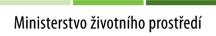 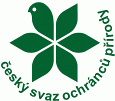 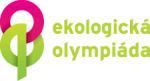 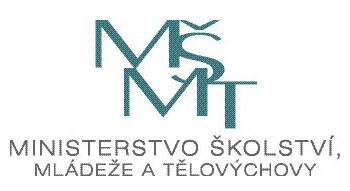 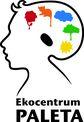 EKOLOGICKÁ OLYMPIÁDA ŽÁKŮ STŘEDNÍCH ŠKOLŠKOLNÍ ROK 2018/2019, KRAJSKÉ KOLO, PARDUBICKÝ KRAJPŘIHLÁŠKAVyplněním a zasláním této přihlášky na kontaktní e-mail: eva.kindlova@seznam.cz závazně přihlašujete níže uvedená družstva k účasti na Ekologické olympiádě žáků střední škol – krajském kole pro Pardubický kraj v termínu 16. - 17. 4. 2019 v Ekocentru PALETA Oucmanice. Potvrzujete tím též, že níže uvedení přihlášení soutěžící jsou řádnými studenty vaší střední školy (případně členové vašeho spolku studující střední školu).SEZNAM SOUTĚŽNÍCH DRUŽSTEV EKOLOGICKÉ OLYMPIÁDY 2018/2019 KRAJSKÉHO KOLA PRO PARDUBICKÝ KRAJ*  uveďte případný požadavek na vegetariánskou stravu nebo speciální dietuPoznámky (cokoliv dalšího považujete za vhodné nám sdělit, např. specifický požadavek na stravu pedagogického doprovodu, zdravotní omezení žáků…):Přihlášky posílejte nejpozději do 28. 2. 2019 na kontaktní e-mail: eva.kindlova@seznam.czSoutěžící č.1Soutěžící č.2Soutěžící č.3SOUTĚŽNÍ TÝM 1SOUTĚŽNÍ TÝM 1SOUTĚŽNÍ TÝM 1SOUTĚŽNÍ TÝM 1Jméno PříjmeníDatum narozeníPožadavky na stravu*SOUTĚŽNÍ TÝM 2SOUTĚŽNÍ TÝM 2SOUTĚŽNÍ TÝM 2SOUTĚŽNÍ TÝM 2Jméno PříjmeníDatum narozeníSOUTĚŽNÍ TÝM 3Jméno PříjmeníDatum narozeníPožadavky na stravu*